Unit 5 – Waves: Quiz 3a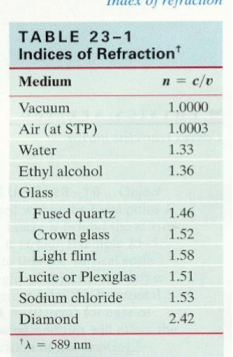 Calculate the speed of light in diamond.Light strikes a flat piece of Crown glass at an incident angle of 600. 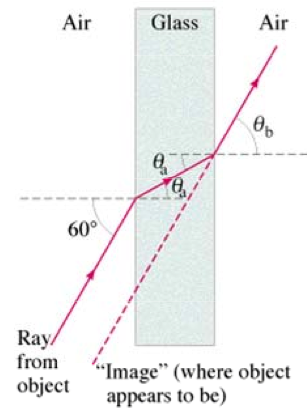 What is the angle of refraction θA in the glass?What is the angle θB at which the ray emerges from the glass?Answers: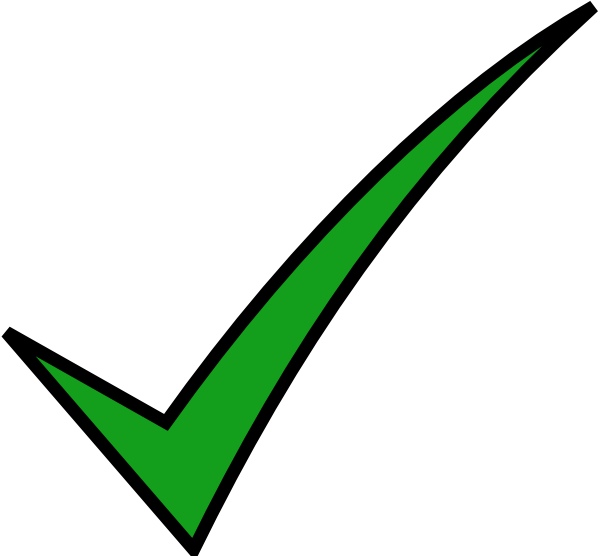 